 DOMESTIC VIOLENCE PERSONALIZED SAFETY PLANName: _____________________________________________  Date: _________________________________The following steps represent my plan for increasing my safety and preparing in advance for the possibility for further violence. Although I do not have control over my partner’s violence, I do have a choice about how to respond to him/her and how to best get myself and my children to safety.STEP 1:  Safety during a violent incident. Women cannot always avoid violent incidents. In order to increase safety, battered women may use a variety of strategies.I can use some of the following strategies:If I decide to leave, I will ______________________________________________________.     (Practice how to get out safely. What doors, windows, elevators, stairwells, or fire escapes would you use?)I can keep my purse and car keys ready and put them (location) ___________________      _________________ in order to leave quickly.I can tell _____________________________ about the violence and request that she or     he call the police if she or he hears suspicious noises coming from my house.I can teach my children how to use the telephone to contact the police, the fire     department, and 911.I will use _____________________________________________ as my code with my     children or my friends so they can call for help.If I have to leave my home, I will go to _________________________________________.      ( Decide this even if you don’t think there will be a next time. )I can also teach some of these strategies to some or all of my children.When I expect we’re going to have an argument, I’ll try to move to a place that is low      risk, such as __________________________________. (Try to avoid arguments in the      bathroom, garage, kitchen, near weapons, or in rooms without access to an outside      door.)I will use my judgment and intuition. If the situation is very serious, I can give my    partner what he/she wants to calm him/her down. I have to protect myself until I/we STEP 2:  Safety when preparing to leave. Battered women frequently leave the residence they share with the battering partner. Leaving must be done with a careful plan in order to increase safety. Batterers often strike back when they believe that a battered woman is leaving a relationship.I can use some or all of the following strategies:I will leave money and an extra set of keys with _________________________ so I can     leave quickly.I will keep copies of important documents or keys at _____________________________.I will open a savings account by ____________________, to increase my independence.Other things I can do to increase my independence include: _______________________     ______________________________________________________________________________.I can keep change for phone calls on me at all times. I understand that if I use my     telephone credit card, the following month’s phone bill will show my batterer those     numbers I called after I left. To keep my phone communications confidential, I must     either use coins, or I might ask to use a friend’s phone card for a limited time when I     first leave.I will check with _________________________ and _________________________ to see     who would be able to let me stay with them or lend me some money.I can leave extra clothes or money with __________________________.I will sit down and review my safety plan every _______________ in order to plan the      safest way to leave the residence. ________________________ (domestic violence      advocate or friend’s name) has agreed to help me review this plan.I will rehearse my escape plan and, as appropriate, practice it with my children.STEP 3:  Safety in my own residence. There are many things that a woman can do to increase her safety in her own residence. It may be impossible to do everything at once, but safety measures can be added step by step.Safety measures I can use:I can change the locks on my doors and windows as soon as possible.I can replace wooden doors with steel/metal doors.I can install security systems including additional locks, window bars, poles to wedge against     doors, an electronic system, etc.I can purchase rope ladders to be used for escape from second floor windows.I can install smoke detectors and fire extinguishers for each floor of my house/apartment.I can install an outside lighting system that activates when a person is close to the house.I will teach my children how to make a collect call to me and to _________________ (name of     friend, etc.) in the event that my partner takes the children.I will tell the people who take care of my children which people have permission to pick up my     children and that my partner is not permitted to do so. The people I will inform about pick-up     permission include:     _________________________________ (name of school)    _________________________________ (name of babysitter)    _________________________________ (name of teacher)    _________________________________ (name of Sunday-school teacher)     _________________________________ (name[s] of others)I can inform ________________________ (neighbor) and ________________________ (friend)    that my partner no longer resides with me and that they should call the police if he is observed near    my residence.STEP 4:  Safety with an Order of Protection. Many batterers obey protection orders, but one can never be sure which violent partner will obey and which will violate protective orders. I recognize that I may need to ask the police and the courts to enforce my protective order.The following are some steps I can take to help the enforcement of my protection order:I will keep my protection order _________________________ (location). Always keep it on or      near your person. If you change purses, that’s the first thing that should go in the new purse.I will give my protection order to police departments in the community where I work, in those     communities where I visit friends or family, and in the community where I live.There should be county and state registries of protection orders that all police departments can     call to confirm a protection order. I can check to make sure that my order is on the registry. The     telephone numbers for the county and state registries of protection orders are:    _______________________ (county) and ______________________ (state).I will inform my employer; my minister, rabbi, etc.; my closest friend; and __________________      that I have a protection order in effect.If my partner destroys my protection order, I can get another copy from the clerk’s office.If the police do not help, I can contact an advocate or an attorney and file a complaint with the     chief of the police department or the sheriff.If my partner violates the protection order, I can call the police and report the violation, contact STEP 5:  Safety on the job and in public. Each battered woman must decide if and when she will tell others that her partner has battered her and that she may be at continued risk. Friends, family, and co-workers can help to protect women. Each woman should carefully consider which people to invite to help secure her safety.I might do any or all of the following:I can inform my boss, the security supervisor, and _______________________ at work.I can ask ____________________________________ to help me screen my telephone calls at     work.When leaving work, I can ________________________________________________________.If I have a problem while driving home, I can _________________________________________.If I use public transit, I can ________________________________________________________.I will go to different grocery stores and shopping malls to conduct my business and shop at hours     that are different from those I kept when residing with my battering partner.I can use a different bank and go at hours that are different from those kept when residing with      my battering partner.STEP 6:  Safety and drug or alcohol use. Most people in this culture use alcohol. Many use mood-altering drugs. Much of this is legal, although some is not. The legal outcomes of using illegal drugs can be very hard on battered women, may hurt her relationship with her children, and can put her at a disadvantage in other legal actions with her battering partner. Therefore, women should carefully consider the potential cost of the use of illegal drugs. Beyond this, the use of alcohol or other drugs can reduce a woman’s awareness and ability to act quickly to protect herself from her battering partner. Furthermore, the use of alcohol or other drugs by the batterer may give him an excuse to use violence. Specific safety plans must be made concerning drugs or alcohol use.If drug or alcohol use has occurred in my relationship with my battering partner, I can enhance my safety by some or all of the following:If I am going to use, I can do so in a safe place and with people who understand the risk of      violence and are committed to my safety.If my partner is using, I can ________________________________________________________      and/or ________________________________________________________________________. C. To safeguard my children I might __________________________________________________.STEP 7:  Safety and my emotional health. The experience of being battered and verbally degraded by partners is usually exhausting and emotionally draining. The process of building a new life takes much courage and incredible energy.To conserve my emotional energy and resources and to avoid hard emotional times, I can do some of the following:If I feel down and am returning to a potentially abusive situation, I can _____________________     ______________________________________________________________________________.When I have to communicate with my partner in person or by telephone, I can _______________     ______________________________________________________________________________.I will try to use “I can ... ” statements with myself and be assertive with others.I can tell myself, “______________________________________________________________”      whenever I feel others are trying to control or abuse me.I can read __________________________________________________ to help me feel stronger.I can call ____________________________ and ____________________________ for support.I can attend workshops and support groups at the domestic violence program or ______________      ____________________________ to gain support and strengthen relationships.STEP 8:  Items to take when leaving. When women leave partners, it is important to take certain items. Beyond this, women sometimes give an extra copy of papers and an extra set of clothing to a friend just in case they have to leave quickly.Money: Even if I never worked, I can take money from jointly held savings and checking accounts. If I do not take this money, he can legally take the money and close the accounts.Items on the following lists with asterisks by them are the most important to take with you. If there is time, the other items might be taken, or stored outside the home. These items might best be placed in one location, so that if we have to leave in a hurry, I can grab them quickly.  When I leave, I should take: 	*Identification for myself 	 	 	 	*Children’s birth certificate 	*My birth certificate  	 	 	 	*Social Security cards 	*School and vaccination records 	 	 	*Money 	*Checkbook, ATM card 	 	 	 	*Credit cards 	*Key -  house, car, office 	 	 	 	*Driver’s license and registration 	*Medications  	 	 	 	 	*Copy of protection order  	*Welfare identification, work permits, green cardsPassport(s), divorce papersMedical records - for all family membersLease/rental agreement, house deed, mortgage payment bookBank books, insurance papersAddress bookPictures, jewelryChildren’s favorite toys and/or blankets Items of special sentimental valueTelephone numbers I need to know:Police/sheriff’s department (local) - 911 or ___________________________Police/sheriff’s department (work) __________________________________Police/sheriff’s department (school) _________________________________Prosecutor’s office _______________________________________________Battered women’s program (local) __________________________________ 	National Domestic Violence Hotline:  800-799-SAFE (7233)    	 	 	 	 	 	  800-787-3224 (TTY)  	 	 	 	 	 	  www.ndvh.orgCounty registry of protection orders __________________________________State registry of protection orders ___________________________________Work number ___________________________________________________Supervisor’s home number _________________________________________Technology Safety Planning:How technology-savvy are you? How technology-savvy is your abuser? ______________________________________________________________________________________________________________________________________________________________________For each of the forms of technology below, consider the extent to which you use the technology, ways that this technology may be used against you, and safety strategies you can sue to protect yourself:The internetHow much do you use this? ____________________________________________________________What are possible safety risks? __________________________________________________________What are possible safety strategies you can use? ____________________________________________Other (specify) ____________________________________________________________________________How much do you use this? ____________________________________________________________What are possible safety risks? __________________________________________________________What are possible safety strategies you can use? ____________________________________________Other (specify) ____________________________________________________________________________How much do you use this? ____________________________________________________________What are possible safety risks? __________________________________________________________What are possible safety strategies you can use? ____________________________________________Other (specify) ____________________________________________________________________________How much do you use this? ____________________________________________________________What are possible safety risks? __________________________________________________________What are possible safety strategies you can use? ____________________________________________List all technology-based accounts that you have, and note whether and when you can change your passwords and other account information to block your abuser’s access:Account: ___________________ Change Information? ___________________________Account: ___________________ Change Information? ___________________________Account: ___________________ Change Information? ___________________________Account: ___________________ Change Information? ___________________________Account: ___________________ Change Information? ___________________________Account: ___________________ Change Information? ___________________________Account: ___________________ Change Information? ___________________________Account: ___________________ Change Information? ___________________________Account: ___________________ Change Information? ___________________________I will keep this document in a safe place and out of the reach of my potential attacker. 						Review date: ________________________ Produced and distributed by:  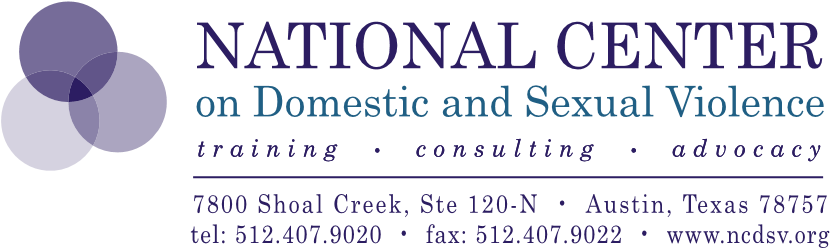 